Об изменении  решения Вепринскогосельского Совета депутатов от 29 декабря 2022 г. № 26-2На основании пункта 2 статьи 122 Бюджетного кодекса Республики Беларусь, Вепринский сельский Совет депутатов РЕШИЛ:1. Внести в решение Вепринского сельского Совета депутатов от         29 декабря 2022 г. № 26-2 «О бюджете сельсовета на 2023 год» следующие изменения: 1.1. приложение 2 «Расходы бюджета сельсовета по функциональной  классификации расходов бюджета по разделам, подразделам и видам расходов» изложить в новой редакции согласно приложению 2;1.2. приложение 3 «Распределение бюджетных назначений по распорядителям бюджетных средств в соответствии с ведомственной классификацией расходов бюджета сельсовета и функциональной классификацией расходов бюджета» изложить в новой редакции согласно приложению 3;1.3. приложение 4 «Перечень государственных программ и подпрограмм, финансирование которых предусматривается за счет средств бюджета, в размере ведомственной классификации расходов бюджета и функциональной классификации расходов бюджета» изложить в новой редакции согласно приложению 4.2. Настоящее решение вступает в силу со дня его принятия.Председатель сельского  Совета депутатов 							О.М.ВласенкоРасходы бюджета сельсоветапо функциональной классификациирасходов бюджета по разделам,подразделам и видам расходов                                                                                                                                               (рублей)Распределение бюджетных назначений пораспорядителям бюджетных средств всоответствии с ведомственнойклассификацией расходов бюджетасельсовета и функциональнойклассификацией расходов бюджета                                                                                                                                            (рублей)Перечень государственных программ и подпрограмм,финансирование которых предусматривается за счет средств бюджета, в размере ведомственной классификации расходов бюджета и функциональнойклассификации расходов бюджета											 (рублей)ЧЭРЫКАўСКI РАЁННЫСАВЕТ ДЭПУТАТАўВЕПРЫНСКI СЕЛЬСКІСАВЕТ ДЭПУТАТАўДВАЦЦАТЬ ВОСЬМАГА СКЛIКАННЯРАШЭННЕ 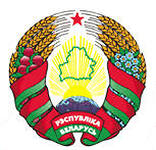 ЧЕРИКОВСКИЙ РАЙОННЫЙсОВЕТ ДЕПУТАТОВВЕПРИНСКИЙ СЕЛЬСКИЙСОВЕТ ДЕПУТАТОВДВАДЦАТЬ ВОСЬМОГО СОЗЫВАРЕШЕНИЕ 24 февраля 2023 г. № 27-5аг.Майскіаг.МайскийПриложение 2к решению Вепринского сельского Совета депутатов29.12.2022 № 26-2(в редакции решения Вепринского сельского Совета депутатов24.02.2023 № 27-5)НаименованиеРазделПодразделВидСумма12345ОБЩЕГОСУДАРСТВЕННАЯ ДЕЯТЕЛЬНОСТЬ01000096 115,00Государственные органы общего назначения01010093 815,00Органы местного управления и самоуправления01010493 815,00Резервные фонды010900300,00Резервные фонды местных исполнительных и распорядительных органов010904300,00Другая общегосударственная деятельность0110002 000,00Иные общегосударственные вопросы0110032 000,00ЖИЛИЩНО-КОММУНАЛЬНЫЕ УСЛУГИ И ЖИЛИЩНОЕ СТРОИТЕЛЬСТВО06000012 300,00Благоустройство населенных пунктов06030012 300,00ВСЕГО расходов000000108 415,00Приложение 3к решению Вепринского сельского Совета депутатов29.12.2022 № 26-2(в редакции решения Вепринского сельского Совета депутатов24.02.2023 № 27-5)Наименование Глава Раздел Подраздел Вид Сумма123456Вепринский сельский исполнительный комитет10000000108 415,00ОБЩЕГОСУДАРСТВЕННАЯ ДЕЯТЕЛЬНОСТЬ1001000096 115,00Государственные органы общего назначения1001010093 815,00Органы местного управления и самоуправления1001010493 815,00Резервные фонды10010900300,00Резервные фонды местных исполнительных и распорядительных органов10010904300,00Другая общегосударственная деятельность10011000 2 000,00Иные общегосударственные вопросы100110032 000,00ЖИЛИЩНО-КОММУНАЛЬНЫЕ УСЛУГИ И ЖИЛИЩНОЕ СТРОИТЕЛЬСТВО 1006000012 300,00Благоустройство населенных пунктов1006030012 300,00ВСЕГО расходов000000000108 415,00Приложение 4к решению Вепринского  сельского Совета депутатов29.12.2022 № 26-2(в редакции решения Вепринского  сельского Совета депутатов24.02.2023 № 27-5)Наименование программыНаименование раздела по функциональной классификации и расходовРаспорядитель средствОбъем финанси-рования12341.Государственная программа «Комфортное жилье и благоприятная среда» на 2021-2025 годы, утвержденная постановлением Совета Министров Республики Беларусь от 28 января 2021г. № 501.1 подпрограмма «Благоустройство »Жилищно-коммунальные услуги и жилищное строительствоВепринский сельский исполнительный комитет11 300,00Итого по программе11 300,002. Государственная программа «Увековечение памяти о погибших при защите Отечества» на 2021-2025 годы, утвержденная постановлением Совета Министров Республики Беларусь от 26 февраля 2021 г. № 117Жилищно-коммунальные услуги и жилищное строительствоВепринский сельский исполнительный комитет1 000,00Итого по программе1 000,00Итого12 300,00